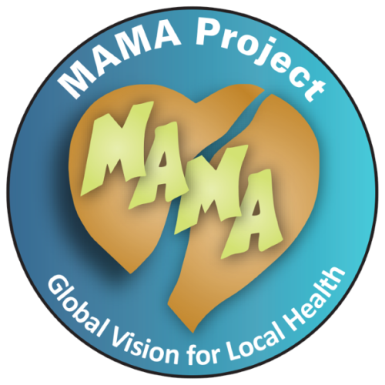 Dental Treatment